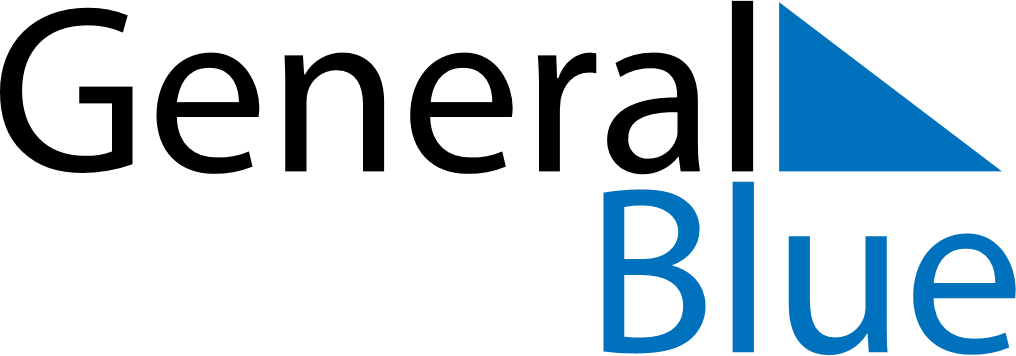 Weekly CalendarDecember 12, 2027 - December 18, 2027Weekly CalendarDecember 12, 2027 - December 18, 2027Weekly CalendarDecember 12, 2027 - December 18, 2027Weekly CalendarDecember 12, 2027 - December 18, 2027Weekly CalendarDecember 12, 2027 - December 18, 2027Weekly CalendarDecember 12, 2027 - December 18, 2027SundayDec 12MondayDec 13MondayDec 13TuesdayDec 14WednesdayDec 15ThursdayDec 16FridayDec 17SaturdayDec 186 AM7 AM8 AM9 AM10 AM11 AM12 PM1 PM2 PM3 PM4 PM5 PM6 PM